Head Teacher:  Ms Andrea Henderson							   Dunrossness Primary SchoolDunrossnessShetland  ZE2 9JGTelephone: 01595 745440										Fax: 01950 460803     E-mail:  dunrossness@shetland.gov.uk					Blog: https://blogs.glowscotland.org.uk/sh/dunrossness/3rd May 2019Dear Parents and Guardians,								Primary P7 John Muir DayOn Friday 10th May 2019, Primary 7 will be going to Michael’s Wood for a conservation day as the final part of their John Muir award.  They will be working outside and may get messy so we suggest that they wear warm old clothes or boiler suits and wellies.They will be travelling by bus leaving school at 9.15am and returning before the end of the school day.  The children will need to bring a packed lunch (those children who normally take a school dinner will have a packed lunch provided for them).  If you would like further information about the award scheme, please follow the link www.jmt.org/jmaward-home.asp You have already completed an Outdoor Activity consent form for these activities which are held in the school office.  You must keep the office updated with any changes to details, contacts and medical conditions. If, for any reason you do not wish your child to attend this activity please contact the school as soon as possible.Yours sincerely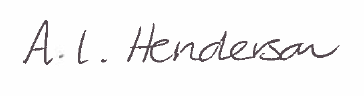 Andrea Henderson